Nombre______________________________________ Calificación final ______/_______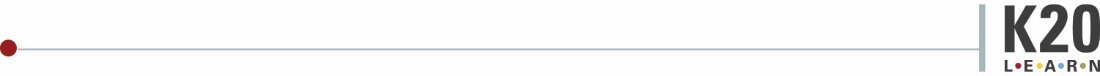 Nombre______________________________________ Calificación final ______/_______4321PUEDO comparar y contrastar gobiernos limitados e ilimitadosPUEDO proporcionar una comparación y contraste a profundidad de los derechos humanos en los gobiernos limitados e ilimitados.PUEDO proporcionar una comparación y un contraste precisos de los derechos humanos en los gobiernos limitados e ilimitados.PUEDO proporcionar una comparación y contraste básicos de los derechos humanos en los gobiernos limitados e ilimitados.PUEDO proporcionar una comparación y contraste elemental de los derechos humanos en gobiernos limitados e ilimitados.PUEDO definir, dar ejemplos y explicar la importancia de promover los derechos humanos.PUEDO definir los derechos humanos, dar 4 o más ejemplos de derechos civiles y explicar las consecuencias de la supresión y la promoción de determinados derechos humanos.  PUEDO definir los derechos humanos, dar dos o tres ejemplos de derechos civiles y explicar las consecuencias de la supresión y la promoción de determinados derechos humanos.  PUEDO definir los derechos humanos, dar un ejemplo de derechos humanos y explicar las consecuencias generales de suprimir o promover los derechos humanos.  PUEDO definir los derechos humanos, pero no puedo dar ejemplos ni explicar las consecuencias de suprimir o promover 4321PUEDO comparar y contrastar gobiernos limitados e ilimitadosPUEDO proporcionar una comparación y contraste a profundidad de los derechos humanos en los gobiernos limitados e ilimitados.PUEDO proporcionar una comparación y un contraste precisos de los derechos humanos en los gobiernos limitados e ilimitados.PUEDO proporcionar una comparación y contraste básicos de los derechos humanos en los gobiernos limitados e ilimitados.PUEDO proporcionar una comparación y contraste elemental de los derechos humanos en gobiernos limitados e ilimitados.PUEDO definir, dar ejemplos y explicar la importancia de promover los derechos humanos.PUEDO definir los derechos humanos, dar 4 o más ejemplos de derechos civiles y explicar las consecuencias de la supresión y la promoción de determinados derechos humanos.  PUEDO definir los derechos humanos, dar dos o tres ejemplos de derechos civiles y explicar las consecuencias de la supresión y la promoción de determinados derechos humanos.  PUEDO definir los derechos humanos, dar un ejemplo de derechos humanos y explicar las consecuencias generales de suprimir o promover los derechos humanos.  PUEDO definir los derechos humanos, pero no puedo dar ejemplos ni explicar las consecuencias de suprimir o promover 